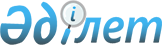 О признании утратившим силу решения Шахтинского городского маслихата от 9 июля 2014 года № 1046/28 "Об утверждении Правил проведения раздельных сходов местного сообщества поселка Долинка, поселка Новодолинский, поселка Шахан"Решение Шахтинского городского маслихата Карагандинской области от 28 июля 2022 года № 161/15. Зарегистрировано в Министерстве юстиции Республики Казахстан 29 июля 2022 года № 28937
      В соответствии со статьей 27 Закона Республики Казахстан "О правовых актах", Шахтинский городской маслихат РЕШИЛ:
      1. Признать утратившим силу решение Шахтинского городского маслихата "Об утверждении Правил проведения раздельных сходов местного сообщества поселка Долинка, поселка Новодолинский, поселка Шахан" от 9 июля 2014 года № 1046/28 (зарегистрировано в Реестре государственной регистрации нормативных правовых актов под № 2715).
      2. Настоящее решение вводится в действие по истечении десяти календарных дней после дня его первого официального опубликования.
					© 2012. РГП на ПХВ «Институт законодательства и правовой информации Республики Казахстан» Министерства юстиции Республики Казахстан
				
      Секретарь Шахтинского городского маслихата

Ж. Мамерханова
